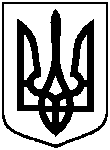 СУМСЬКА МІСЬКА ВІЙСЬКОВА АДМІНІСТРАЦІЯСУМСЬКОГО РАЙОНУ СУМСЬКОЇ ОБЛАСТІНАКАЗ21.03.2024		                              м. Суми		                      № 103-СМР З метою реалізації законного права мешканців на приватизацію житла, відповідно до статей 327, 328 Цивільного кодексу України, статті 8 Закону України «Про приватизацію державного житлового фонду», беручи до уваги рекомендації постійної комісії з питань законності, взаємодії з правоохоронними органами, запобігання та протидії корупції, місцевого самоврядування, регламенту, депутатської діяльності та етики, з питань майна комунальної власності та приватизації Сумської міської ради (протокол від               21 березня 2024 року № 43), керуючись пунктом 12 частини 2 та пунктом 8 частини 6 статті 15 Закону України «Про правовий режим воєнного стану»,НАКАЗУЮ:1. Зарахувати до комунальної власності Сумської міської територіальної громади квартиру № 185 у будинку № 27 по проспекту Свободи в місті Суми.2. Управлінню комунального майна Сумської міської ради                        (Сергій ДМИТРЕНКО) взяти на оперативний облік майно, зазначене в пункті 1 цього наказу, у порядку, установленому чинними нормативно-правовими актами.3. Організацію виконання цього наказу покласти на начальника Управління комунального майна Сумської міської ради                                              (Сергій ДМИТРЕНКО)/4. Контроль за виконанням цього наказу залишаю за собою.Начальник                                                                                     Олексій ДРОЗДЕНКОПро зарахування до комунальної власності Сумської міської  територіальної громади квартири                  № 185 у будинку № 27 по                           проспекту Свободи в  місті Суми